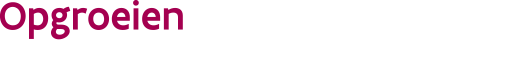 //////////////////////////////////////////////////////////////////////////////////////////////////////////////////////////////////Je kind had in de opvang eenLAAG-RISICOCONTACTBeste ouder,in de opvang was er een besmetting van COVID-19. Wat betekent dit voor jouw kind?Algemene informatieDe kans op besmetting bij uw kind is laag.het laatste risicocontact vond plaats op (graag invullen door opvangverantwoordelijke: datum waarop besmette persoon laatst aanwezig was in de opvang).Wees niet ongerust maar let wel goed op gedurende 10 dagen na het laatste risicocontact. De opvang blijft open. Je kind is welkom. Maatregelen na laag-risicocontactJe kind moet niet in quarantaine.Je kind (0-3j) mag naar de kinderopvang gaan.Je kind (3-12j) mag naar school en naar de buitenschoolse opvang gaan.Probeer zoveel als mogelijk contacten met personen met een verhoogd risico op ernstige ziekte (bv. een grootouder) te vermijden gedurende 10 dagen.Ouders en andere gezinsleden moeten niet in quarantaine, zolang je kind niet ziek is. Is een test nodig?Heeft uw kind geen symptomen, dan wordt het niet getest. Heeft uw kind wel symptomen? Je kan via de zelfassessment tool nagaan of jouw kind symptomen van COVID-19 vertoont en wel of niet moet getest worden. Je vindt deze tool op https://sat.info-coronavirus.be/nl/formulier/sat.Ben je bezorgd? Je kan telefonisch contact opnemen met je huisarts. Indien nodig ga je langs met de brief in bijlage.Toont de test dat je kind corona heeft?Dan blijft je kind thuis in isolatie zolang het besmettelijk is. Dit is 7 dagen na de test (dag van de test is dag 0). Contacteer ook de opvang of de school om het resultaat van de test te melden.Alle huisgenoten zijn hoog-risicocontacten en moeten afhankelijk van hun vaccinatiestatus al dan niet in quarantaine.Bescherm je huisgenotenverlucht je woning: zet vaak een raam of deur open.was jullie handen regelmatig met water en zeep.gebruik bij hoesten en niezen papieren zakdoeken. Gooi ze na gebruik direct weg en was daarna je handen. Geen zakdoek? Hoest of nies dan in je elleboogplooi.gebruik aparte spullen voor je kind: bord, beker, glas, bestek,…reinig elke dag wat je kind vaak aanraakt: deurklinken, kranen, afstandsbediening,…Meer informatieJe kan de verantwoordelijke van de opvang bereiken op dit nummer De veelgestelde vragen op de website van Opgroeien. De corona website van de federale overheid. Laag-risicocontactBRIEF VOOR DE HUISARTSGeachte collega,Uw patiëntje liep een laag-risicocontact op in de kinderopvang. Datum van laatste risicocontact = (graag invullen door opvangverantwoordelijke)De kinderopvang blijft open, met verhoogde waakzaamheid gedurende 14 dagen. Tijdens deze periode moet elk ander kind uit dezelfde groep van de kinderopvang onmiddellijk getest worden indien het mogelijke symptomen van COVID-19 vertoont.Mogen we daarom vragen – indien uw patiënt symptomen vertoont – een test af te (laten) nemen, ook al is het kind tussen 0 en 6 jaar (Bron: Sciensano).Als het resultaat positief is, start een isolatieperiode van 10 dagen. Als uw patiënt de besmetting niet opliep in de privésfeer, dan komt het uit de opvang. Ouders moeten een positief resultaat melden aan de opvang, zodat wij de nodige stappen kunnen ondernemen mocht er sprake zijn van een cluster. Als het resultaat negatief is, blijft uw patiëntje thuis totdat zijn of haar gezondheid verbetert.Alvast bedankt voor uw medewerking.Met vriendelijke groeten,Team adviserend artsen, medisch beleid, Opgroeien